第十八届中国公共关系行业最佳案例大赛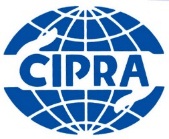 参赛表格案例名称中文案例名称英文申报单位中文申报单位英文申报类别申报类别联系人姓名电话电话邮箱地址公司地址公司地址单位公章我司承诺：客户同意将此案例申报本届大赛。我司承诺：客户同意将此案例申报本届大赛。我司承诺：客户同意将此案例申报本届大赛。我司承诺：客户同意将此案例申报本届大赛。我司承诺：客户同意将此案例申报本届大赛。